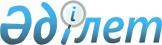 Об утверждении ставок платежей за пользование водными ресурсами из поверхностных источников
					
			Утративший силу
			
			
		
					Решение Атырауского областного маслихата от 31 марта 2010 года N 317-IV. Зарегистрировано Департаментом юстиции Атырауской области 28 апреля 2010 года за N 2566. Утратило силу решением Атырауского областного маслихата от 16 марта 2018 года № 207-VI
      Сноска. Утратило силу решением Атырауского областного маслихата от 16.03.2018 № 207-VI (вводится в действие после дня его первого официального опубликования).
      В соответствии с пунктом 5 статьи 38 Водного кодекса Республики Казахстан от 9 июля 2003 года № 481 областной маслихат IV созыва на очередной XXI сессии РЕШИЛ:
      1. Утвердить ставки платежей за пользование водными ресурсами из поверхностных источников согласно приложению № 1 к настоящему решению.
      2. Настоящее решение вступает в силу со дня его государственной регистрации.
      3. Настоящее решение вводится в действие по истечении десяти календарных дней после дня его первого официального опубликования.
      4. Признать утратившими силу следующие решения областного маслихата:
      1) решение Атырауского областного маслихата от 30 ноября 2005 года № 263-ІІІ "Об утверждении ставок платы за пользование водными ресурсами из поверхностных источников" (зарегистрировано в реестре государственной регистрации нормативных правовых актов за 2454, опубликовано 2 февраля 2006 года в газете "Прикаспийская коммуна" № 14);
      2) решение Атырауского областного маслихата от 12 июля 2006 года № 318-ІІІ "О внесении изменения в решение областного маслихата от 30 ноября 2005 года № 263-ІІІ "Об утверждении размеров ставок платы за пользование водными ресурсами из поверхностных источников" (зарегистрировано в реестре государственной регистрации нормативных правовых актов за 2470, опубликовано 24 августа 2006 года в газете "Прикаспийская коммуна" № 101).
      5. Контроль за исполнением настоящего решения возложить на постоянную комиссию областного маслихата по вопросам бюджета, финансов, экономики, развития предпринимательства, аграрным вопросам и экологии (М. Чердабаев). Ставка платы за пользование водными ресурсами поверхностных источников в бассейнах реки Урал, Уил, Сагиз, Эмба, Кигач и Каспийского моря
      Сноска. Приложение с изменением, внесенным решением Атырауского областного маслихата от 16.11.2015 № 407-V (вводится в действие по истечении десяти календарных дней после дня его первого официального опубликования).
					© 2012. РГП на ПХВ «Институт законодательства и правовой информации Республики Казахстан» Министерства юстиции Республики Казахстан
				
      Председатель XXI сессии
областного маслихата

Е. Дюсемалиев

      Секретарь областного
маслихата

Ж. Дюсенгалиев
Приложение № 1 к решению областного маслихата от 31 марта 2010 года № 317-ІV
№

п/п
Вид специального водопользования
Единица измерения
Ставки платы
1.
Жилищно-эксплуатационные и коммунальные услуги
(тенге /1000 кубических метров)
76,3
2.
Промышленность, включая теплоэнергетику (производственные нужды)
(тенге /1000 кубических метров)
436,8
3.
Сельское хозяйство
(тенге /1000 кубических метров)
61,5
4.
Прудовые хозяйства, осуществляющие забор воды из водных источников
(тенге /1000 кубических метров)
594
5.
исключен решением Атырауского областного маслихата от 16.11.2015 № 407-V (вводится в действие по истечении десяти календарных дней после дня его первого официального опубликования).
исключен решением Атырауского областного маслихата от 16.11.2015 № 407-V (вводится в действие по истечении десяти календарных дней после дня его первого официального опубликования).
исключен решением Атырауского областного маслихата от 16.11.2015 № 407-V (вводится в действие по истечении десяти календарных дней после дня его первого официального опубликования).
6.
Водный транспорт
(тенге /1000 тонна километр)
148,4